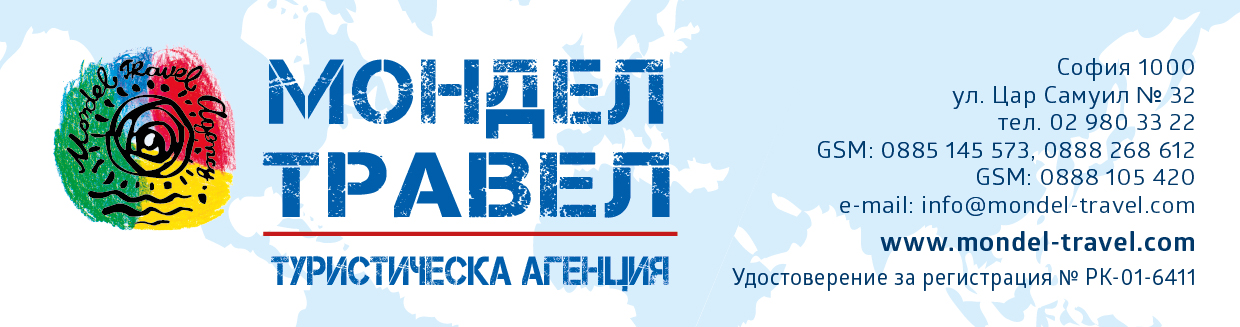 НОВА ГОДИНА 2022 на остров ЛЕФКАДАв хотел „IONIAN BLUE“ 5*30.12.21-02.01.224 дни/ 3 нощувкиТранспорт: автобусМаршрут: София – Солун – Верия – Козани – Йоанина – Превеза – о-в Лефкада1 ДЕН 30.12.2021: Отпътуване от София в 6:00 ч. от стадион “ Васил Левски“ по маршрут София – Солун – Верия – Козани – Йоанина – Превеза – о-в Лефкада. Настаняване в хотел Ionian Blue  5* – Nikiana / само на 4 км от столицата на о-ва Лефкас /. Вечеря. Нощувка. 2 ДЕН 31.12.2021: Закуска. През този ден предлагаме екскурзия „Опознаване на о-в Лефкада” – посещение на  по-интересните туристически места: гр. Лефкас – столицата на острова, манастира Панагия Фанеромени, плажа Катизма – фото пауза. От селището Нидри ще направим кратък круиз /около 2 часа / покрай съседните известни о-ви: Меганиси, Скорпио, Скорпиди и Мадури. Пристигане обратно в хотела. Вечерта – ПРАЗНИЧНА НОВОГОДИШНА ВЕЧЕРЯ в ресторанта на хотела. Нощувка. 3 ДЕН 01.01.2022: Закуска. Свободен ден или по желание екскурзия до град Превеза  и живописния Парга. Град Превеза е областен град, разположен на нос Актиум и според една от теориите за възникването му е основан от войските на цар Симеон I през 10 век, които са разположили тук своя лагер при обсадата на гр. Никополис. Град Никополис е бил най-важният град в областта до 18-19 век. Той е основан от Октавиан Август – 1-ият Римски Император след победата му над Марк Антоний и Клеопатра. Парга – прекрасен курорт на Йонийското крайбрежие, разположен на два изключително красиви заливи и с много богата история. Една разходка от древни времена до съвремието. Вечеря.Нощувка.  4 ДЕН 02.01.2022: Закуска. Отпътуване обратно за България. По пътя – спирка в планинския град Янина, красиво разположен около езерото Памвотис.  Пристигане в София вечерта.ЦЕНИ РАННИ ЗАПИСВАНИЯ са валидни при резервации направени до 30/11/2021 г. и внесен депозит от 50.00 лв. на човек:ЦЕНАТА ВКЛЮЧВА: Транспорт с комфортен автобус;3 нощувки със закуски и вечери/ блок маса в хотел  Ionian Blue 5* – www.ionianblue.gr;ПРАЗНИЧНА НОВОГОДИШНА ВЕЧЕРЯ в ресторанта на хотела; Ползването на вътрешен басей в хотела, WI-FI;СПА и фитнес;Посещение на гр. Янина;Медицинска застраховка с “Асистанс” и покритие от 5000 евро / лица до 5 г. и над 64 г. имат доплащане /;Пътни, входни и магистрални такси;Водач през цялото пътуване;ЦЕНАТА НЕ ВКЛЮЧВА:Екскурзия „Опознаване на о-в Лефкада” с круиз  – 25 €, деца до 11.99 г. –  20 €;Екскурзия до Превеза и Парга – 25 €, деца до 11.99 г. – 20 €;Забележка: За осъществяването на екскурзиите е необходим минимум от 20 пълноплащащи туриста и подходящи метеорологични условия . Екскурзиите се заявяват и  заплащат по време на пътуването.Забележки:Празничната Новогодишна вечеря е на блок маса с жива музика. Няма включени напитки. Внасянето на храна и напитки в ресторанта по време на Празничната Новогодишна вечеря е абсолютно забранено.За туристите желаещи да пътуват със собствен транспорт се приспадат 100 лв. от пакетната цена. Те не ползват и застраховка. Стаите за туристи със собствен транспорт са лимитирани и подлежат на пре-потвърждение. Доплащане за единично ползване на двойна седалка – 90.00 лв.Минимален брой туристи:  40Срок на уведомление при несъбран минимален брой туристи: 7 дни преди датата на отпътуване.Необходими документи: Валиден документ за самоличност – задграничен паспорт с минимум 6 месеца валидност  от датата на отпътуване за българиски граждани.За деца под 18 г., пътуващи с един родител  или без  родители – нотариално заверена декларация, че родителите са съгласни детето да пътуваизвън   България – оригинал + 1 копие + паспорт на детето, копие от акта за раждане, копие от страницата със снимката в паспорта.За влизането в Гърция и при връщането в България, за освобождаване от карантина, се изисква един от следните  документи / към дата 20/20/2021 г. /: Отрицателен PCR или антигенен тест. Документ за завършена ваксинационна схема срещу COVID-19. За завършена ваксинационна схема се приема поставянето на съответен брой дози от ваксини срещу COVID-19 и изтичането на 14-дневен период, след поставяне на последната доза. Документ, показващ положителен резултат от проведено изследване по метода на полимеразна верижна реакция (PCR) или бърз антигенен тест за COVID-19 – за лицата, преболедували от COVID-19 за периода от 15-тия до 180-тия ден, считано от датата на проведеното изследване, вписана в документа. Няма визови изисквания, свързани с пътуването.Начин на плащане: Депозит 50 лв. при записване. 30% от сумата до 30/11/2021 г. Пълно плащане – до 10/12/2021 г.Условия за анулации: Потребителят има право да се откаже от пътуването без санкция до деня, следващ деня на записването и внасянето на депозит.В случай на отказ от пътуване и прекратяване на договора от страна на Потребителя, Туроператорът  не удържа неустойки при следните условия:При налагане на карантина за влизане в страната на пътуване от България или за влизане от страната на пътуване към България (парите Ви се възстановяват на 100% без удръжки, глоби, неустойки!).При обявяване на Инзвънредно положение във връзка с COVID-19!При установяване на зараза от COVID-19 на някои от пътуващите или техен близък до 14 дни преди отпътуване– позитивен PCR тест (парите Ви се възстановяват на 100% без удръжки, глоби, неустойки!).Във всички останали случаи на отказ от пътуване и прекратяване на договора от страна на Потребителя, Туроператорът удържа неустойка както следва:От деня, следващ деня на записването до 60-тия ден преди датата на заминаване – 10% от основната цена на пътуването на турист.От 59-тия ден до 10-тия ден преди датата на заминаване – 30% от основната цена на пътуването на турист.От 9-тия ден до датата на заминаване – 100% от общата цена на пътуването на турист.Туроператор “ТА Мондел Травел” е застрахована по смисъла на чл. 97, ал.1 от Закона за туризма в застрахователна компания „ЛЕВ ИНС“ АД със застрахователна полица №00088159/13062110000887
/валидна от 31.07.2021 г. до 30.07.2022 г./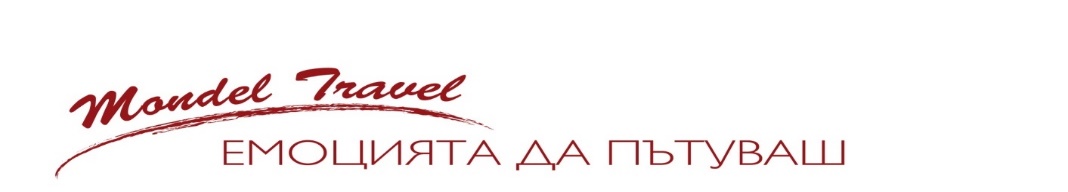 Цена на човек, за пакет, в леваЦени Ранни ЗаписванияРедовни ЦениЦена на човек в двойна стая445.00 лв.495.00 лв.3-ти възрастен в двойна стая385.00 лв.435.00 лв.1-во дете 0-11.99 г. с двама възрастни в стая155.00 лв.195.00 лв.2-ро дете 0-11.99 г. с двама възрастни в стая295.00 лв.335.00 лв.Доплащане за единична стая150.00 лв.150.00 лв.